Инструкция по эксплуатацииПри транспортировке ПВХ продукции Миттен к месту проведения работ и при последующем ее хранении необходимо соблюдать следующие правила:Правила хранения винилового сайдинга MittenУпаковки с продукцией имеют значительную длину, поэтому их необходимо хранить на ровной горизонтальной поверхности, чтобы они имели опору по всей длине. Если поверхность неровная, упаковки могут деформироваться, что с большой вероятностью приведет к деформации самой продукции. Храните упаковки с продукцией Mitten в хорошо проветриваемом сухом помещении с постоянным уровнем влажности. Не храните упаковки с продукцией Mitten в условиях, когда температура внутри упаковки может превышать 60°С, например, под воздействием прямых солнечных лучей при температуре выше 30°С. Не храните продукцию на темной поверхности в жаркую погоду, под темным навесом или полиэтиленовой пленкой без вентиляции. Не храните продукцию Mitten вблизи отопительных приборов. Для более длительного хранения (более 10 дней) используйте паллеты или полки. Не храните более 6-7 упаковок сложенных друг на друга. При необходимости хранить коробки сложенными друг на друга, вниз укладываются наиболее тяжелые коробки с сайдингом и софитом, на них укладываются более легкие коробки с аксессуарами. Вес одной коробки сайдинга составляет около 40 кг. Не храните упаковки на ребре (на узкой стороне коробки), так как это может привести к повреждениям в замковом механизме сайдинга. Нужно особо отметить, что виниловый сайдинг Mitten строго запрещается хранить в металлических контейнерах, грузовиках и иных металлических емкостях, предназначенных для транспортировки, длительное время.Правила транспортировки винилового сайдинга MittenТранспортировать продукцию Миттен можно в любых транспортных средствах, длина кузова которых превышает длину коробки. При погрузке коробки с сайдингом и софитами укладываются в нижние ряды, сверху укладываются коробки с аксессуарами. Коробки должны быть закреплены соответствующим образом, чтобы избежать их возможного перемещения в процессе транспортировки. Транспортировка сайдинга Mitten производится в фирменных картонных коробках. При вынужденной транспортировке сайдинга без коробок, между панелями прокладывается защитный материал, чтобы избежать трения и механического повреждения панелей.ВНИМАНИЕ! Гарантия не покрывает случаи, когда продукция была повреждена из-за неправильного хранения или транспортировки, если не были соблюдены выше обозначенные правила.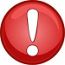 Уход за виниловым сайдингом MittenВАЖНО! В отличие от многих других видов облицовки виниловый сайдинг Миттен требует незначительного ухода. Однако, как любой облицовочный материал, эксплуатирующийся на открытом воздухе, виниловый сайдинг время от времени нуждается в Вашем внимании.Виниловый сайдинг можно мыть при помощи обычного садового шланга. Однако, если загрязнение очень сильное, можно использовать для мытья мягкую щетку на длинной ручке или тряпку. Для удаления сильных загрязнений несмываемых водой, используйте специальный раствор: 1 чашку моющего средства (например, Tide) и 2 чашки трисодиум фосфата (например, Soilax) растворить в 4 литрах воды. Моющее средство можно оставлять на поверхности сайдинга лишь на несколько минут. После того, как вы отмыли поверхность сайдинга от грязи, тщательно смойте моющее средство. В некоторых географических районах с повышенной влажностью могут возникать проблемы, связанные с появлением плесени. Для ее очистки в вышеуказанном растворе замените 1 литр воды на 1 литр пятипроцентного гидрохлорида натрия (например, Clorox). Для удаления особо прочных пятен могут быть использованы без ущерба для сайдинга абразивные чистящие порошки (например, Comet) или мягкие пятновыводители. Наибольший ущерб, который они могут принести сайдингу – это царапины поверхности и, как следствие, шероховатость поверхности. Такой ущерб незаметен уже на расстоянии нескольких метров от дома. 
ВАЖНО! Вы должны понимать, что использование абразивных средств для чистки гладких поверхностей почти всегда приводит к образованию мелких царапин. Поэтому решение об их использовании Вы должны принимать самостоятельно.Перед использованием чистящих порошков рекомендуем ополоснуть обшивку водой. 
ВНИМАНИЕ! Не используйте чистящие средства, содержащие органические растворители, чистый хлор (он может «выбелить» поверхность сайдинга), жидкости для обезжиривания поверхности, жидкости для удаления лака, растворители, а также средства для полировки мебели. Эти средства могут испортить поверхность сайдинга.